Note required information:  Program or certificate changes require a change to the catalog page.  All change of program or certificate proposals must include the new catalog page, with all proposed changes, at the end of this document.  All changes that affect the courses, words, numbers, symbols, program description, admissions requirements, and graduation requirements as presented in the 2014-2015 catalog must be documented.  Note before completing this proposal that all new courses and current prerequisite, corequisite, core, or elective courses changes must have already been reviewed (or submitted for the same meeting) by the Curriculum Committee and approved by the Provost and Vice President of Academic Affairs.  The Track Changes feature in Word must be used to illustrate all changes to the catalog page.Section I, Proposed ChangesSection II, Justification for proposalSection III, Important Dates and Endorsements RequirednOTE:   Changes for the Fall 2016 term must be submitted to the Dropbox by the February 5, 2016 deadline and approved no later than the March 4, 2016 Curriculum Committee meeting.  Changes during mid-school year are NOT permitted.  Extreme circumstances will require approval from the appropriate Dean or Associate Vice President as well as the Provost and Vice President of Academic Affairs to begin in either the Spring 2016 or Summer 2016 term.Completed curriculum proposals must be uploaded to Dropbox by the deadline.  Please refer to the Curriculum Committee Calendar document available in the document manager in the FSW Portal:Document ManagerVP Academic AffairsCurriculum Process Documents	Important Note to Faculty, Department Chairs or Program Coordinators, and Deans or an Associate Vice President:Incomplete proposals or proposals requiring corrections will be returned to the School or Division.  If a proposal is incomplete or requires multiple corrections, the proposal will need to be completed or corrected and resubmitted to the Dropbox for the next Curriculum Committee meeting.  All Curriculum proposals require approval of the Provost and Vice President of Academic Affairs.  Final approval or denial of a proposal is reflected on the completed and signed Summary Report.Include complete new catalog page below.School or DivisionProgram or CertificateProposed by (faculty only)Andrew BlitzPresenter (faculty only)Andrew BlitzNote that the presenter (faculty) listed above must be present at the Curriculum Committee meeting or the proposal will be returned to the School or Division and be resubmitted for a later date.Note that the presenter (faculty) listed above must be present at the Curriculum Committee meeting or the proposal will be returned to the School or Division and be resubmitted for a later date.Submission dateChange of School, Division, or DepartmentList new school, division, or departmentChange to program or certificate nameList new program or certificate nameList below, any changes to the program or certificate prerequisites. Include course titles and credits if applicable.List below, any changes to the program or certificate prerequisites. Include course titles and credits if applicable.List changes to program or certificate prerequisitesList changes to program or certificate prerequisitesList below, any changes to the General Education requirements.  Include course titles and credits if applicable.List below, any changes to the General Education requirements.  Include course titles and credits if applicable.List changes to program or certificate General Education requirementsList changes to program or certificate General Education requirementsList below, any changes to the program or certificate Core requirements.  Include course titles and credits if applicable.List below, any changes to the program or certificate Core requirements.  Include course titles and credits if applicable.List changes to program or certificate Core requirementsList changes to program or certificate Core requirementsList below, any changes to the program or certificate Elective requirements.  Include course titles and credits if applicable.List below, any changes to the program or certificate Elective requirements.  Include course titles and credits if applicable.Add EET prefix to list of acceptable electives.Add EET prefix to list of acceptable electives.List below, any other changes to the program or certificate requirements.  List below, any other changes to the program or certificate requirements.  List other changesList other changesChange to program length (credits or clock hours to complete)From: To:Provide justification (below) for each change on this proposed curriculum action EET (Electronic Engineering Technology) is a suitable elective for civil engineering applications.List all faculty endorsements below.  (Note that proposals will be returned to the School or Division if faculty endorsements are not provided).Andrew BlitzTheresa Hamilton-Proverbs Term in which approved action will take placeRequired EndorsementsType in NameSelect DateDepartment Chair or Program Coordinator/DirectorAndrew BlitzAcademic Dean or Associate Vice PresidentDr. John MeyerSelect Curriculum Committee Meeting DatePurposeThe Associate in Science (AS) in Civil Engineering Technology program offers a sequence of courses that provides coherent and rigorous content aligned with challenging academic standards and relevant technical knowledge and skills needed to prepare for further education and careers in the Architecture and Construction fields. The content includes but is not limited to surveying, highway design, soils and foundations, photogrammetry, asphalt design, drainage and geology, concrete design, orientation to utilities, structural design, estimating, drafting, legal and ethical considerations, employability skills, leadership and human relations skills, health and safety, and supportive general education. Computer use is essential. Technical report writing, record keeping and mathematical computations are important aspects of this occupation.Program StructureThis program is a planned sequence of instruction consisting of 63 credit hours in the following areas: 18 credit hours of General Education Requirements, 19 credit hours of Civil Engineering Technology Foundation Core Requirements, 24 or 25 credit hours of Advanced Core Requirements, and 1 or 2 Elective credits.Course PrerequisitesMany courses require prerequisites. Check the description of each course in the list below to check for prerequisites, minimum grade requirements, and other restrictions related to the course. Students must complete all prerequisites for a course prior to registering for it.GraduationStudents must fulfill all requirements of their program major after which, students must complete an application for graduation through the Office of the Registrar and enroll in the GRD 2000 course the semester in which they intend to graduate. Students must apply for graduation by the published deadline to be assured of final clearance for graduation, timely receipt of their diploma, and participation in the commencement ceremony.General Education Requirements: 18 Credit HoursENC 1101 - Composition I 3 creditsENC 1102 - Composition II 3 creditsSPC 1017 - Fundamentals of Speech Communication 3 creditsORSPC 2608 - Introduction to Public Speaking 3 creditsECO 2013 - Principles of Macroeconomics 3 creditsGeneral Education Mathematics (MAC 1105 College Algebra recommended to meet prerequisite requirements for MAC 1140 Pre-Calculus Algebra and MAC 1114 Trigonometry) - 3 creditsGeneral Education Humanities (PHI 2100 Logic: Reasoning and Critical Thinking recommended) - 3 creditsCivil Engineering Technology, AS Degree Core Requirements: 43 or 44 Credit HoursFoundation Courses:  19 Credit HoursBCN 1040 - Introduction to Sustainability in Construction 3 creditsBCN 1272 - Blueprint Reading 3 creditsBCN 2710 - Construction Procedures 4 creditsBSC 1051C - Environmental Biology: Southwest Florida Ecosystems 3 creditsEGS 1001 - Introduction to Engineering 3 creditsETD 1320 - Computer Aided Drafting 3 creditsAdvanced Courses:  24 or 25 Credit HoursETD 1103C - Engineering Graphics I 4 creditsGIS 1040 - Geographic Information Systems (GIS) 3 creditsGIS 1045 - Geographic Information Systems (GIS) Customization 3 creditsMAC 1114 - Trigonometry 3 credits *MAC 1140 - Pre-Calculus Algebra 3 credits *SUR 1100C - Surveying 4 creditsSUR 2140C - Advanced Surveying 4 creditsETD 2930 - Special Topics/Capstone-Engineering Technologies 1 credit* MAC 1147  Pre-Calculus Algebra/Trigonometry - 5 credits can be taken as an alternate to MAC 1140 and MAC 1114 along with one extra elective credit.Civil Engineering Technology, AS Degree Elective Requirements: 1 or 2 Credit HoursElectives may be taken from the following 1000 and 2000 level courses:ARC 1211 - Introduction to Architecture 3 creditsETD 1949 - Engineering Technology Internship I 3 creditsSLS 1301 - Career and Educational Exploration 1 creditSLS 1350 - Employability Preparation 2 creditsSLS 1515 - Cornerstone Experience 3 creditsMAC 2233 - Calculus for Business and Social Sciences I 4 creditsSTA 2023 - Statistical Methods I 3 creditsORAny course with the following prefix: BCT, BCN or ETD.Note: For students who are transferring to a state university, it is recommended that the following electives be selected: MAC 2233 or STA 2023.Total Degree Requirements: 63 Credit HoursInformation is available online at: www.fsw.edu/academics/ or on the School of Business and Technology Home Page at: www.fsw.edu/sobt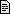 